Sächsischer Behinderten- und Rehabilitationssportverband (SBV)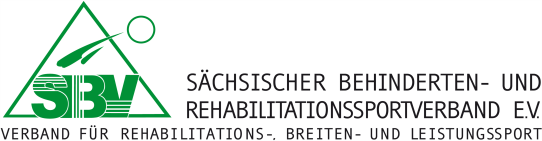 MeldeformularMeldeanschrift: Steffen Schreiter (SBV-Fachwart Para Tischtennis): steffentischtennis@web.deund (in Kopie) an Lars Wittchen (SBV-Sportkoordinator Lars Wittchen): lars.wittchen@behindertensport-sachsen.de Meldeschluss: 01.01.2023 (23.59 Uhr)Zu den Sachsenmeisterschaft im Para Tischtennis 2023am 29. Januar 2023 in Chemnitz (Sportkomplex Christian Wehner Chemnitz e.V, 09113 Chemnitzmeldet der Verein                                                                       folgende Spieler/innen:(*) 	3 Antwortmöglichkeiten: 1. Name des Doppelpartners eintragen; 2. „zulosen“, 3. „keine Teilnahme“.____________________________________________________________________________________________________________________________Vor- und Nachname	Telefonnummer für Rückfragen	E-Mail Adresse			Unterschrift und Stempel Verein lfd.Nr.Name, VornameGe-schlechtJahr-gangRollstuhl-fahrer*in?(ja/nein)WKDBS Startpass-Nr. oder 
DRS-Lizenz-Nr. oderSTTV-Verein und/oder1. LM?Bei 1. Anmeldung: Nachweis der Behinderung beigelegt(ja/nein)Name, Vorname des Doppelpartners* und VereinTeilnahme an Abendveran-staltung (ja/nein)Wenn ja: Anzahl Personen (**)123456